Проект. Срок антикоррупкционной экспертизы 3 дняИВАНОВСКАЯ ОБЛАСТЬАДМИНИСТРАЦИЯ ЮЖСКОГО МУНИЦИПАЛЬНОГО РАЙОНАПОСТАНОВЛЕНИЕ от ______________ № ________г. ЮжаО внесении изменений в постановление Администрации Южского муниципального района от 29.12.2017 № 1362-п«Об утверждении муниципальной программы«Развитие культуры Южского муниципального района»В соответствии со статьей 179 Бюджетного кодекса Российской Федерации, постановлением Администрации Южского муниципального района от 19.10.2016 № 680-п «Об утверждении Порядка разработки, реализации и оценки эффективности муниципальных программ Южского муниципального района и Южского городского поселения и отмене постановлений Администрации Южского муниципального района от 02.09.2013 № 719-п и Администраций Южского городского поселения от 06.09.2013 № 490», Администрация Южского муниципального района п о с т а н о в л я е т:Внести в постановление Администрации Южского муниципального района от 29.12.2017 № 1362-п «Об утверждении муниципальной программы «Развитие культуры Южского муниципального района» (далее – Постановление) следующие изменения:- в муниципальной программе «Развитие культуры Южского муниципального района» (далее – Программа), являющейся приложением к Постановлению:1.1. Строку шестую таблицы раздела 1 «Паспорт муниципальной программы Южского муниципального района» изложить в новой редакции:1.2. Строку девятую таблицы раздела 1 «Паспорт муниципальной программы Южского муниципального района» изложить в новой редакции:1.3. Строку седьмую таблицы раздела 1 «Паспорт подпрограммы муниципальной программы Южского муниципального района» подпрограммы «Развитие библиотечного дела в Южском муниципальном районе», (далее Подпрограмма), являющейся приложением №1 к Программе, изложить в новой редакции:1.4. Раздел 4 «Ресурсное обеспечение подпрограммы, руб.» Подпрограммы, являющейся приложением №1 к Программе, изложить в новой редакции:«4. Ресурсное обеспечение подпрограммы, руб.* Уровень средней заработной платы работников учреждений    культуры Южского муниципального района в 2019 г.  – 22 750,00 руб.».1.5. Строку седьмую таблицы раздела 1 «Паспорт подпрограммы муниципальной программы Южского муниципального района» подпрограммы «Укрепление материально-технической базы учреждений культуры Южского муниципального района» (далее - Подпрограмма) являющейся приложением №6 к Программе, изложить в новой редакции:1.6. Раздел 4 «Ресурсное обеспечение подпрограммы, руб.» Подпрограммы, являющейся приложением №6 к Программе, изложить в новой редакции:«4.Ресурсное обеспечение подпрограммы, руб.1.7. Строку четвертую таблицы раздела 1 «Паспорт подпрограммы муниципальной программы Южского муниципального района» подпрограммы «Реализация мероприятий, направленных на вовлечение населения в культурную жизнь района», являющейся Приложением №7 к Программе, изложить в новой редакции:2. Опубликовать настоящее постановление в официальном издании «Правовой Вестник Южского муниципального района» и на официальном сайте Южского муниципального района в информационно-телекоммуникационной сети «Интернет».Исполняющий полномочияГлавы Южского муниципального района                            С.В. Лелюхина«Исполнители Администрация Южского муниципального района в лице: -отдела по делам культуры, молодёжи и спорта;- МКУК «Южская МЦБ»;- МБУ ДО «Южская детская школа искусств»;- МКУ «Южский молодежный центр»»«Объемы ресурсного обеспечения программы*Общий объем бюджетных ассигнований: 2018 год -25 580 709,94 руб.;2019 год – 27 103 844,81руб.;2020 год – 24 553 915,16 руб.;2021 год – 16 366 160,96 руб.;2022 год -  16 366 160,96 руб.- бюджет Южского муниципального района:2018 год –18 956 926,34 руб.;2019 год – 19 684 507,81 руб.;2020 год – 18 800 847,16 руб., 2021 год – 16 366 160,96 руб.;2022 год - 16 366 160,96 руб.- бюджет Ивановской области: 2018 год - 6 616 549,88 руб.; 2019 год – 7 412 509,87 руб.; 2020 год – 5 753 068,00 руб.; 2021 год – 0,00*руб.; 2022 год - 0,00*руб.- федеральный бюджет:2018 год – 7 233,72 руб.; 2019 год – 6 827,13 руб.; 2020 год – 0,00*руб.; 2021 год – 0,00*руб.; 2022 год - 0,00*руб.»«Объемы ресурсного обеспечения подпрограммыОбщий объем бюджетных ассигнований:2018 год- 19 744 979,38 руб.;2019 год- 20 887 496,66 руб.;2020 год- 18 635 243,64 руб.;2021 год- 12 068 339,96 руб.;2022 год – 12 068 339,96 руб.- бюджет Южского муниципального района2018 год –14 006 362,78 руб.;2019 год- 14 219 778,66 руб.;2020 год- 14 088 863,64 руб.;2021 год- 12 068 339,96 руб.;2022 год – 12 068 339,96 руб.- Бюджет Ивановской области2018 год –5 738 616,60руб.;2019 год-   6 667 718,00руб.;2020 год-   4 546 380,00   руб.;2021 год-   0,00* руб.;2022 год – 0,00* руб.».№ п/пНаименование мероприятия/Источник ресурсного обеспеченияИсполнитель2018 год2019 год2020 год2021 год2022 годПодпрограмма, всегоПодпрограмма, всего19 744 979,3820 887 496,6618 635 243,6412 068 339,9612 068 339,96Бюджетные ассигнованияБюджетные ассигнования19 744 979,3820 887 496,6618 635 243,6412 068 339,9612 068 339,96- бюджет Южского муниципального района- бюджет Южского муниципального района14 006 362,7814 219 778,6614 088 863,6412 068 339,9612 068 339,96-бюджет Ивановской области-бюджет Ивановской области5 738 616,606 667 718,004 546 380,00   0,000,001.Основное мероприятие «Развитие библиотечного дела»1.Основное мероприятие «Развитие библиотечного дела»13 739 373,3813 901 447,9514 041 563,6412 068 339,9612 068 339,96Бюджетные ассигнованияБюджетные ассигнования13 739 373,3813 901 447,9514 041 563,6412 068 339,9612 068 339,96- бюджет Южского муниципального района- бюджет Южского муниципального района13 689 427,7813 901 447,959 495 183,6412 068 339,9612 068 339,96- бюджет Ивановской области- бюджет Ивановской области49 945,600,004 546 380,00   0,000,001.1«Библиотечное, библиографическое и информационное обслуживание пользователей»Администрация Южского муниципального района в лице МКУК «Южская МЦБ»12 681 215,8812 714 042,8312 884 628,4911 197 668,9611 197 668,961.1Бюджетные ассигнованияАдминистрация Южского муниципального района в лице МКУК «Южская МЦБ»12 681 215,8812 714 042,8312 884 628,4911 197 668,9611 197 668,961.1- бюджет Южского муниципального района, в том числе по услугам:Администрация Южского муниципального района в лице МКУК «Южская МЦБ»12 681 215,8812 714 042,8312 884 628,4911 197 668,9611 197 668,961.1«Библиотечное, библиографическое и информационное обслуживание пользователей» (в стационарных условиях)Администрация Южского муниципального района в лице МКУК «Южская МЦБ»12 312 903,6711 961 474,8311 925 152,4910 238 192,9610 238 192,961.1«Библиотечное, библиографическое и информационное обслуживание пользователей» (вне стационара)Администрация Южского муниципального района в лице МКУК «Южская МЦБ»326 312,21418 901,00496 740,00496 740,00496 740,001.1«Библиотечное, библиографическое и информационное обслуживание пользователей» (удаленно через интернет)Администрация Южского муниципального района в лице МКУК «Южская МЦБ»42 000,000,000,000,000,00Библиографическая обработка документовАдминистрация Южского муниципального района в лице МКУК «Южская МЦБ»0,00333 667,00462 736,00462 736,00462 736,001.2«Формирование, учет, изучение, обеспечение физического сохранения и безопасности фондов библиотеки»Администрация Южского муниципального района в лице МКУК «Южская МЦБ»1 007 707,391 187 405,12856 935,15870 671,00870 671,001.2Бюджетные ассигнованияАдминистрация Южского муниципального района в лице МКУК «Южская МЦБ»1 007 707,391 187 405,12856 935,15870 671,00870 671,001.2- бюджет Южского муниципального районаАдминистрация Южского муниципального района в лице МКУК «Южская МЦБ»1 007 707,391 187 405,12856 935,15870 671,00870 671,001.21.3. Организация комплектования фондов библиотеки и подписки на периодические изданияАдминистрация Южского муниципального района в лице МКУК «МЦБ»0,000,00300 000,000,000,001.3.Бюджетные ассигнованияАдминистрация Южского муниципального района в лице МКУК «МЦБ»0,000,00300 000,000,000,001.3.- бюджет Южского муниципального районаАдминистрация Южского муниципального района в лице МКУК «МЦБ»0,000,00300 000,000,000,001.3.- бюджет Ивановской областиАдминистрация Южского муниципального района в лице МКУК «МЦБ»0,000,000,000,000,001.4Подключение общедоступных библиотек к сети «Интернет» и развитие библиотечного дела с учетом задачи расширения информационных технологий и оцифровкиАдминистрация Южского муниципального района в лице МКУК «Южская МЦБ»50 450,110,000,000,000,001.4Бюджетные ассигнования50 450,110,000,000,000,001.4- бюджет Южского муниципального района504,510,000,000,000,001.4- бюджет Ивановской области49 945,600,000,000,000,002.Основное мероприятие «Повышение средней заработной платы работникам муниципальных учреждений культуры»2.Основное мероприятие «Повышение средней заработной платы работникам муниципальных учреждений культуры»Администрация Южского муниципального района в лице МКУК «Южская МЦБ»6 005 606,006 986 048,714 593 680,000,000,00Бюджетные ассигнованияБюджетные ассигнованияАдминистрация Южского муниципального района в лице МКУК «Южская МЦБ»6 005 606,006 986 048,714 593 680,000,000,00- бюджет Южского муниципального района- бюджет Южского муниципального районаАдминистрация Южского муниципального района в лице МКУК «Южская МЦБ»316 935,00318 330,7147 300,000,000,00- бюджет Ивановской области- бюджет Ивановской областиАдминистрация Южского муниципального района в лице МКУК «Южская МЦБ»5 688 671,006 667 718,004 546 380,000,000,002.1«Средства на повышение заработной платы работникам культуры муниципальных учреждений культуры Южского муниципального района до средней заработной платы по Ивановской области»Администрация Южского муниципального района в лице МКУК «МЦБ»316 935,00318 330,7147 300,000,000,002.1Бюджетные ассигнованияАдминистрация Южского муниципального района в лице МКУК «МЦБ»316 935,00318 330,7147 300,000,000,002.1- бюджет Южского муниципального районаАдминистрация Южского муниципального района в лице МКУК «МЦБ»316 935,00318 330,7147 300,000,000,002.2Софинансирование расходов, связанных с поэтапным доведением средней заработной платы работникам культуры муниципальных учреждений культуры Ивановской области до средней заработной платы в Ивановской области Администрация Южского муниципального района в лице МКУК «МЦБ»5 688 671,006 667 718,004 546 380,000,000,002.2Бюджетные ассигнованияАдминистрация Южского муниципального района в лице МКУК «МЦБ»5 688 671,006 667 718,004 546 380,000,000,002.2- бюджет Южского муниципального районаАдминистрация Южского муниципального района в лице МКУК «МЦБ»0,000,000,000,000,002.2- бюджет Ивановской областиАдминистрация Южского муниципального района в лице МКУК «МЦБ»5 688 671,006 667 718,004 546 380,000,000,00«Объемы ресурсного обеспечения подпрограммыОбщий объем бюджетных ассигнований:2018 год - 419 000,00 руб.;2019год-  642 094,00 руб.;2020 год- 390 000,00 руб.;2021 год- 340 000,00 руб.;2022 год -340 000,00 руб.- бюджет Южского муниципального района2018 год - 150 000,00 руб.;2019 год-  642 094,00руб.;2020 год-  40 000,00 руб.;2021 год-  340 000,00 руб.;2022 год – 340 000,00 руб.- Бюджет Ивановской области2018 год-   269 000,00руб.;2019 год-   0,00 * руб.;2020 год-   350 000,00 руб.;2021 год – 0,00*руб.;2022 год – 0,00* руб.»№ п/пНаименование мероприятия/Источник ресурсного обеспеченияИсполнитель2018 год2019 год2020 год2021 год2022 годПодпрограмма, всегоПодпрограмма, всего419 000,00642 094,00390 000,00340 000,00340 000,00Бюджетные ассигнованияБюджетные ассигнования419 000,00642 094,00390 000,00340 000,00340 000,00- бюджет Южского муниципального района- бюджет Южского муниципального района150 000,00642 094,0040 000,00340 000,00340 000,00- бюджет Ивановской области- бюджет Ивановской области269 000,000,00350 000,000,000,001.Основное мероприятие «Содействие развитию учреждений культуры»1.Основное мероприятие «Содействие развитию учреждений культуры»Администрация Южского муниципального района в лице МКУК «МЦБ»,МБУ ДО «ДШИ»419 000,00642 094,00390 000,00340 000,00340 000,00Бюджетные ассигнованияАдминистрация Южского муниципального района в лице МКУК «МЦБ»,МБУ ДО «ДШИ»419 000,00642 094,00390 000,00340 000,00340 000,00- бюджет Южского муниципального районаАдминистрация Южского муниципального района в лице МКУК «МЦБ»,МБУ ДО «ДШИ»150 000,00642 094,0040 000,00340 000,00340 000,00- бюджет Ивановской области269 000,000,00350 000,000,000,001.1«Обеспечение сохранности зданий учреждений в сфере культуры»Администрация Южского муниципального района в лице МКУК «МЦБ»140 000,0040 000,000,00140 000,00140 000,001.1Бюджетные ассигнованияАдминистрация Южского муниципального района в лице МКУК «МЦБ»140 000,0040 000,000,00140 000,00140 000,001.1- бюджет Южского муниципального районаАдминистрация Южского муниципального района в лице МКУК «МЦБ»140 000,0040 000,000,00140 000,00140 000,001.2«Обеспечение сохранности зданий учреждений культуры»Администрация Южского муниципального района в лице МБУ ДО «ДШИ»0,00602 094,0036 464,65200 000,00200 000,001.2Бюджетные ассигнованияАдминистрация Южского муниципального района в лице МБУ ДО «ДШИ»0,00602 094,0036 464,65200 000,00200 000,001.2- бюджет Южского муниципального районаАдминистрация Южского муниципального района в лице МБУ ДО «ДШИ»0,00602 094,0036 464,65200 000,00200 000,001.3.Укрепление материально – технической базы муниципальных учреждений культуры Ивановской области (МКУК «Южская МЦБ», Детский библиотечный отдел им. И.В. Ганабина (ул. Советская, д35), ремонт мест общего пользования)Администрация Южского муниципального района в лице МКУК «МЦБ»269 000,000,00242 424,240,000,001.3.Бюджетные ассигнованияАдминистрация Южского муниципального района в лице МКУК «МЦБ»269 000,000,00242 424,240,000,001.3.- бюджет Южского муниципального районаАдминистрация Южского муниципального района в лице МКУК «МЦБ»0,000,002 424,240,000,001.3.- бюджет Ивановской области269 000,000,00240 000,000,000,001.4.Укрепление материально – технической базы муниципальных учреждений культуры Ивановской области (МКУК «Южская МЦБ», Детский библиотечный отдел им. И.В. Ганабина (ул. Советская, д. 35), приобретение специализированной детской библиотечный отдел)Администрация Южского муниципального района в лице МКУК «МЦБ»0,000,00111 111,110,000,001.4.Бюджетные ассигнования0,000,00111 111,110,000,001.4.- бюджет Южского муниципального района0,000,0011 111,110,000,001.4.- бюджет Ивановской области0,000,00110 000,000,000,001.5.«Укрепление материально – технической базы учреждений культуры Южского муниципального района»Администрация Южского муниципального района в лице МКУК «МЦБ»10 000,000,000,000,000,001.5.Бюджетные ассигнованияАдминистрация Южского муниципального района в лице МКУК «МЦБ»10 000,000,000,000,000,001.5.- бюджет Южского муниципального районаАдминистрация Южского муниципального района в лице МКУК «МЦБ»10 000,000,000,000,000,00».«Исполнители основных мероприятий (мероприятий) подпрограммыАдминистрации Южского муниципального района в лице:- отдела по делам культуры, молодежи и спорта;- МКУ «Южский молодёжный центр;- МБУ ДО «Южская детская школа искусств».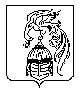 